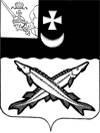                        ПРЕДСТАВИТЕЛЬНОЕ СОБРАНИЕ        БЕЛОЗЕРСКОГО МУНИЦИПАЛЬНОГО РАЙОНА                                        РЕШЕНИЕОт 28.12.2020№91О признании утратившими  силу  отдельных решений  Представительного  Собрания  Белозерского  муниципального районаВ  соответствии  с  решением  Представительного  Собрания Белозерского муниципального района от 22.06.2020 №41 «О  ликвидации контрольно-счетной  комиссии Белозерского муниципального района», на основании  выписки  из ЕГРЮЛ от  22.12.2020 года  и в  соответствии  со ст. 18 Устава районаПредставительное Собрание Белозерского муниципального района РЕШИЛО:Признать утратившими силу следующие решения Представительного Собрания района:- от  27.02.2008 года № 50 «О контрольно-ревизионной комиссии Белозерского муниципального района»;-от 26.04.2009№34 «О  внесении  изменения  в Положение о контрольно-ревизионной  комиссии Белозерского муниципального района»;-от 25.08.2009№57 «О внесении изменения в Положение о контрольно-ревизионной комиссии района Белозерского муниципального района»;- от 27.01.2010№3 «О внесении изменения в Положение о контрольно-ревизионной комиссии района Белозерского муниципального района»;-от 22.12.2010№112 «О  внесении  изменения    и   дополнений   в Положение о контрольно-ревизионной   комиссии Белозерского муниципального    района»;-от 22.12.2011№56 «О внесении изменения в Положение о контрольно-ревизионной комиссии района Белозерского муниципального района»- от 20.12.2011№87 «О внесении изменений  в решение Представительного Собрания района от 27.02.2008 г. № 50»;-от  24.09.2013№81 «О  внесении  изменения  в решение Представительного Собрания района от 27.02.2008 года № 50»;-от 28.10.2014№127 «О  внесении  изменения  в решение Представительного Собрания района от 27.02.2008 года № 50»;- от 28.06.2018№48 «О  внесении  изменения  в решение Представительного Собрания района от 27.02.2008 года № 50»;-от 29.04.2019 №31 «О  внесении  изменения  в решение Представительного Собрания района от 27.02.2008 года № 50».    Глава  района:	                                                                 Е.В.Шашкин